Квест-игра для учащихся 5 классов по творчеству  С.Я.  МаршакаПодготовила: С.В. Иванова, учитель русского языка и литературы ОГБОУ «Школа №10» г. Рязани Цели квест-игры: расширить знания обучающихся о биографии и разнообразии стихов С.Я. Маршака.Задачи. Организовать игровую деятельность, способствующую:развитию логического мышления при отгадывании загадок и ребусов;развитию наглядно-образноого мышления, внимания, памяти;привлечению учащихся к активному чтению, развитию интереса к книге, к слову;обогащению словарного запаса обучающихся;развитию умений взаимодействовать в коллективе.Команда из учащихся 5-ых классов предварительно повторила стихи С.Я. Маршака, посмотрев  презентацию по его творчеству, потом собралась в библиотеке, где получила   инструкцию по прохождению квеста и маршрутный лист (приложение 1). Вопрос каждого этапа относился к определённой области знаний (школьных предметов), а  маршрутный лист содержал подсказку, в каком кабинете дети должны искать очередной вопрос (на большом экране – нужный слайд). За правильный ответ команда получала 1 балл. После прохождения квеста дети собрались в актовом зале и ответили на вопросы викторины (приложение 2), по окончании которой произошло подведение итогов и награждение победителей.                               Задания к квест-игреФоторобот. Назовите героя по его описанию:Вместо шапки на ходу он надел сковороду, Вместо валенок перчатки натянул себе на пяткиБиблиотека. Ответ: человек рассеянныйУгадай произведение по фразе:Ни попить без грамоты, ни поесть,На воротах номера не прочесть.Искать в кабинете русского языка и литературы. Ответ: «Кот и лодыри»Какое произведение зашифровано на одном из слайдов?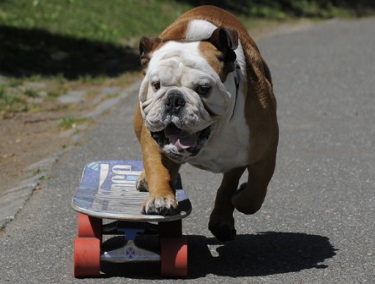 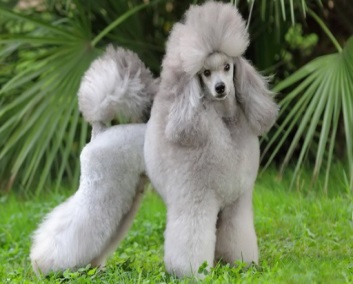 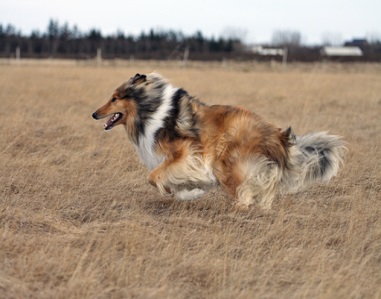 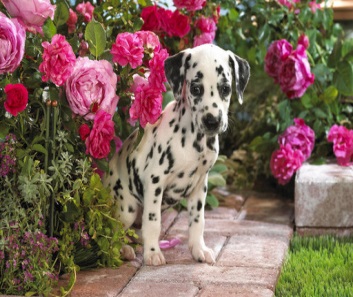 Искать в кабинете биологии. Ответ: «Пудель»Отгадайте стихотворение по рифмам:…………………………………ученик…………………………………утра…………………………………дневник…………………………………вчераИскать в кабинете математики. Ответ: «Про одного ученика и шесть единиц»В какую страну стремился  герой  стихотворения «На далёкой   Амазонке»? (поможет карта в нужном кабинете)  Искать в кабинете географии. Ответ: в БразилиюСовмести картинки и угадай стихотворение: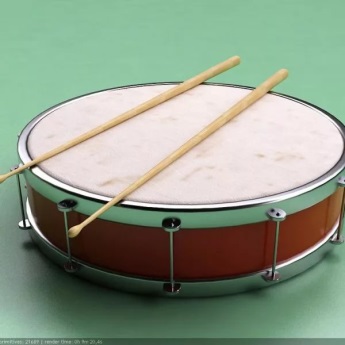 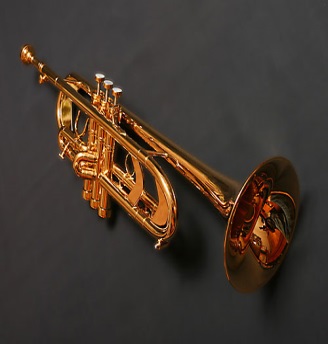     Искать в кабинете музыки. Ответ: «Барабан и труба»Какое произведение Маршака опровергает пословицу:    «Слово – серебро, молчание – золото»? Искать в кабинете литературы. Ответ: («Старуха, дверь закрой!»)Какой молочный продукт предпочитал король из стихотворения «Баллада о королевском бутерброде»?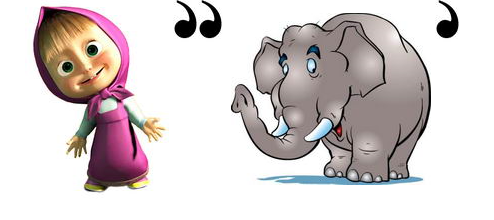  Искать в кабинете технологии (для девочек). Ответ: масло Кто помог героине сказки «Двенадцать месяцев» достать зимой подснежники?Искать в зимнем саду. Ответ: Апрель Отгадай загадку Маршака:               Бьют его рукой и палкой. Никому его не жалко.А за что беднягу бьют?  А за то, что он надут! Искать в спортзале. Ответ: мячПриложение 1Маршрутный лист                           Библиотека.  Начало квеста.Фоторобот. Назовите героя по его описанию (человек рассеянный с улицы Бассейной)В этом кабинете вы овладеваете грамотой  В этом кабинете вы изучаете животных В этом кабинете вы работаете с цифрами В этом кабинете вы путешествуете, сидя за партой В этом кабинете вы – звёзды эстрады В этом кабинете вы знакомитесь с великими писателями и поэтами               В этом кабинете можно приготовить и вкусно поесть В этом месте собрано много красивых растений  Здесь вы готовитесь стать чемпионами Приложение 2    			    Викторина Где и в каком году родился С. Маршак? (В Воронеже 3 ноября 1887 г.)Что обозначает имя Самуил? (Бог услышал)Назовите самого странного героя его произведений. Это не человек, не животное и не предмет, а имя его состоит из двух слов. (Шалтай-болтай)Кто, по мнению Маршака, сделан «из улиток, ракушек и зелёных лягушек»? (мальчики)Кто сделан «из конфет, и пирожных, и сластей невозможных»? (девочки)Начало какого стихотворения можно, положив на музыку, использовать как колыбельную? («Угомон»)Герои какого произведения Маршака смогли бы быстро справиться с пожаром, позвонив по телефону 112? («Кошкин дом») Страницы какого цвета нет в цикле стихотворений «Разноцветная книга»? (чёрного)Литература1. Маршак С. Я. Стихи и сказки. – Планета детства [и др.], 2009.